Wie spreche ich mit Klient/innen über Krieg?Die wichtigsten Punkte vorabLass dich von den Fragen der Klient/innen leiten und gib keine Information, die nicht gefragt ist.Bleib authentisch: Setze dich mit deinen eigenen Ängsten und deiner Haltung auseinander. Was du sagst, soll ehrlich und authentisch sein. Den eigenen Gefühlen und derBetroffenheit darf bewusst Platz gegeben werden.Die folgenden Handlungsgrundsätze sind hier wichtig: 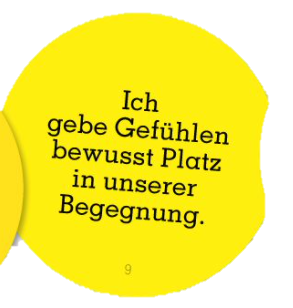 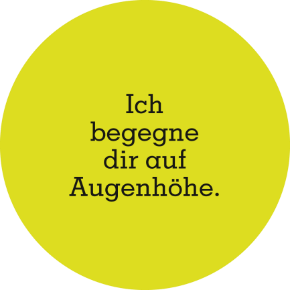 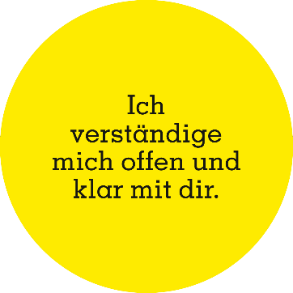 Wähle keine Formulierungen, die beschwichtigen oder beschönigen. (z.B. Tod mit Schlaf erklären). Bleib auf der Fakten-Ebene und wähle geeignete Formulierungen, in der Sprache deines Gegenübers. Stelle Rückfragen zu den Gedanken und Gefühlen des Gegenübers, so kommst du in den Dialog. 

Typische Fragen & mögliche Antworten 
Quelle: focus.deWas ist Krieg?Menschen sind nicht immer derselben Meinung.Manchmal wird daraus Streit.Streit passiert mit Worten, Schreien,…manchmal auch mit Gewalt.Wenn Länder oder Gruppen streiten, verwenden sie manchmal Waffen. Das ist dann ein Krieg.Die Menschen, die im Krieg kämpfen, heißen Soldaten.Sie sind Gegner und sprechen nicht mehr miteinander.Sie sind Feinde.Was passiert im Krieg? Soldaten greifen sich gegenseitig an.Ihre Länder wollen oft mehr Macht oder andere Länder erobern.In den Ländern, wo gekämpft wird wohnen aber auch Menschen, die keine Soldaten sind.In den Ländern in denen gekämpft wird, werden Häuser, Dörfer und Städte der Menschen zerstört. Viele Menschen müssen aus der Heimat flüchten.Manche werden gefangen genommen, verletzt und manche sogar getötet.Warum gibt es Krieg? Manche Politikerinnen und Politiker entscheiden sich für einen Krieg. Sie glauben, dass sie mit Krieg ihr Ziel besser erreichen, als mit Gesprächen .Sie wollen oft mehr Macht z.B. in einem Land das Sagen haben oder es erobern. Andere wollen mehr Reichtum oder mehr Bodenschätze für sich haben.Wie hört Krieg wieder auf? Feinde finden doch eine Lösung und schließen Frieden. Manchmal hört Krieg erst auf, wenn einer der Feinde verliert.z.B. weil er kein Geld mehr hat oder keine Soldaten mehr.Manche Kriege enden, weil andere Länder Druck auf die Feinde ausüben.Besser ist es aber, wenn es zu einem Waffenstillstand kommt. Das schaffen sie oft nicht allein. Dazu braucht man manchmal Vermittler.Wie geht es nach dem Krieg weiter?Nach einem Krieg sind oft viele Häuser kaputt und müssen wieder aufgebaut werden.Die Menschen müssen wieder herausfinden, wie sie zusammenleben und sich versöhnen können. Kriegsverbrecher werden verurteilt und bestraft werden.Weitere Materialien im Bereich Unterstütze Kommunikation
Quelle: Diverse OrganisationenMetacom hat Piktogramme zu Krieg und Gewalt auf einer Kommunikationstafel zusammengestellt.In der App MetaTalk 6x11 gibt es Vokabular zu Krieg und Gewalt. Die Übersicht dazu findest du hier. Die Caritas hat in Leichter Sprache und mit Metacom-Symbolen über den Krieg in der Ukraine geschrieben. (Siehe PDF im Anhang) Die Caritas Oberösterreich hat ein Dokument in einfacher Sprache zur Verfügung gestellt, in dem der Krieg mit Hilfe von PCS-Symbolen erklärt wird. (Siehe PDF im Anhang)
Unterstützte Kommunikation mehrsprachigHilfreiche Tafeln mit Piktogrammen und deutsch-ukrainischer Übersetzung gibt es hier von ARASAAC. Piktogramme mit ukrainisch-englischer Übersetzung gibt es hier von tobii dynavox.
Video
Es gibt auch ein hilfreiches Video der Stiftung Attl, in dem der Krieg in einfacher Sprache erklärt wird.